РЕШЕНИЕ-----------------------------------------------КЫВКÖРТÖДРеспублика Коми, Сыктывдинский район, с.ЗеленецОб избрании председательствующего первого организационного заседания Совета сельского поселения «Зеленец» пятого созыва Руководствуясь п.4 ст. 30 Устава муниципального образования сельского поселения «Зеленец», п.3,4 ст. 11 гл. III Регламента Совета сельского поселения «Зеленец», Совет сельского поселения «Зеленец» РЕШИЛ:1. Избрать председательствующим первого организационного заседания Совета сельского поселения «Зеленец» пятого созыва депутата Палеву Светлану Владимировну.2. Настоящее решение вступает в силу со дня принятия и подлежит обнародованию в местах, определенных Уставом  муниципального образования сельского поселения «Зеленец».РЕШЕНИЕ-----------------------------------------------КЫВКÖРТÖДРеспублика Коми, Сыктывдинский район, с.ЗеленецОб избрании секретаря первого организационного заседания Совета сельского поселения «Зеленец» пятого созыва Руководствуясь п.5 ст. 11 гл. III Регламента Совета сельского поселения «Зеленец», Совет сельского поселения «Зеленец» РЕШИЛ:1. Избрать секретарём первого организационного заседания Совета сельского поселения «Зеленец» пятого созыва депутата Калмыкову Ольгу Богдановну.2. Настоящее решение вступает в силу со дня его принятия.РЕШЕНИЕ-----------------------------------------------КЫВКÖРТÖДРеспублика Коми, Сыктывдинский район, с.ЗеленецОб утверждении состава депутатской группы Совета сельского поселения «Зеленец»Руководствуясь ст. 35.1 Федерального закона от 06.10.2003 №131-ФЗ «Об общих принципах организации местного самоуправления в Российской Федерации», п.2 ст. 9 гл. II  Регламента Совета сельского поселения «Зеленец» и поступившего уведомления представителя депутатской группы, Совет сельского поселения «Зеленец» РЕШИЛ:1. Утвердить депутатскую группу  в Совете сельского поселения «Зеленец» в следующем составе:1) Алин Александр Николаевич2) Матвеев Алексей Александрович3) Палева Светлана Владимировна4) Попова Юлия Николаевна5) Якунин Александр СеменовичИзбрать руководителем депутатской группы Совета сельского поселения «Зеленец» депутата Матвеева Алексея Александровича.2. Настоящее решение вступает в силу со дня его принятия и подлежит обнародованию в местах, определенных Уставом  муниципального образования сельского поселения «Зеленец».РЕШЕНИЕ-----------------------------------------------КЫВКÖРТÖДРеспублика Коми, Сыктывдинский район, с.ЗеленецОб утверждении состава депутатской группы Совета сельского поселения «Зеленец»Руководствуясь ст. 35.1 Федерального закона от 06.10.2003 №131-ФЗ «Об общих принципах организации местного самоуправления в Российской Федерации», п.2 ст. 9 гл. II  Регламента Совета сельского поселения «Зеленец» и поступившего уведомления представителя депутатской группы, Совет сельского поселения «Зеленец» РЕШИЛ:1. Утвердить депутатскую группу  в Совете сельского поселения «Зеленец» в следующем составе:1) Дедюкина Елена Михайловна  2) Калмыкова Ольга Богдановна 3) Козлов Владимир Николаевич 4) Копосова Валентина Александровна 5) Лажанев Олег Амвросиевич Избрать руководителем депутатской группы Совета сельского поселения «Зеленец» депутата Дедюкину Елену Михайловну.3. Настоящее решение вступает в силу со дня его принятия и подлежит обнародованию в местах, определенных Уставом  муниципального образования сельского поселения «Зеленец».РЕШЕНИЕ-----------------------------------------------КЫВКÖРТÖДРеспублика Коми, Сыктывдинский район, с.ЗеленецОб утверждении состава счётной комиссии Совета сельского поселения «Зеленец» пятого созываРуководствуясь п.1) ч.5 ст.11 гл. III Регламента Совета сельского поселения «Зеленец», Совет сельского поселения «Зеленец» РЕШИЛ:1. Утвердить счётную комиссию Совета сельского поселения «Зеленец» пятого созыва на время проведения тайного голосования по выборам главы сельского поселения «Зеленец» в составе 2 депутатов:1) Копосова Валентина Александровна;2) Попова Юлия Николаевна.2. Настоящее решение вступает в силу со дня его принятия.  РЕШЕНИЕ-----------------------------------------------КЫВКÖРТÖДРеспублика Коми, Сыктывдинский район, с.ЗеленецОб утверждении протокола №1 счётной комиссии Совета сельского поселения «Зеленец» пятого созыва Руководствуясь п.2) ч.5 ст.11 гл. III Регламента Совета сельского поселения «Зеленец» и  заслушав доклад председателя счётной комиссии Совета сельского поселения «Зеленец» пятого созыва, Совет сельского поселения «Зеленец» РЕШИЛ:1. Утвердить протокол №1 счётной комиссии Совета сельского поселения «Зеленец» пятого созыва от 05 октября 2021 года об избрании председателя и секретаря счётной комиссии Совета сельского поселения «Зеленец». 2. Настоящее решение вступает в силу со дня его принятия.РЕШЕНИЕ-----------------------------------------------КЫВКÖРТÖДРеспублика Коми, Сыктывдинский район, с.ЗеленецОб утверждении протокола №2 счётной комиссии Совета сельского поселения «Зеленец» пятого созыва  Руководствуясь ст. 3 и 20 Регламента Совета сельского поселения «Зеленец»  и  заслушав председателя счётной комиссии Совета сельского поселения «Зеленец» пятого созыва о результатах тайного голосования по выборам главы сельского поселения «Зеленец», Совет сельского поселения «Зеленец» РЕШИЛ:1. Утвердить протокол №2 счётной комиссии Совета сельского поселения «Зеленец» пятого созыва от 05 октября 2021 года «О результатах тайного голосования по избранию главы сельского поселения «Зеленец».2. Настоящее решение вступает в силу со дня его принятия.РЕШЕНИЕ-----------------------------------------------КЫВКÖРТÖДРеспублика Коми, Сыктывдинский район, с.ЗеленецОб утверждении протокола №3 счётной комиссии Совета сельского поселения «Зеленец» пятого созыва  Руководствуясь ст. 3 Регламента Совета сельского поселения «Зеленец», и заслушав председателя счётной комиссии Совета сельского поселения «Зеленец» пятого созыва о результатах повторного тайного голосования по выборам главы сельского поселения «Зеленец», Совет сельского поселения «Зеленец» РЕШИЛ:1. Утвердить протокол №3 счётной комиссии Совета сельского поселения «Зеленец» пятого созыва от 05 октября 2021 года «О результатах повторного тайного голосования по избранию главы сельского поселения «Зеленец».2. Настоящее решение вступает в силу со дня его принятия. РЕШЕНИЕ-----------------------------------------------КЫВКÖРТÖДРеспублика Коми, Сыктывдинский район, с.ЗеленецОб избрании главы сельского поселения «Зеленец» Руководствуясь п. 2 ст.26 Устава муниципального образования сельского поселения «Зеленец», п.7 ст.3 гл. II Регламента Совета сельского поселения «Зеленец», протоколом №3 заседания счётной комиссии Совета сельского поселения «Зеленец» пятого созыва по выборам главы сельского поселения «Зеленец», Совет сельского поселения «Зеленец» РЕШИЛ:1. Считать избранным на должность главы сельского поселения «Зеленец» Якунина Александра Семеновича.2. Настоящее решение вступает в силу со дня принятия и подлежит обнародованию в местах, определенных Уставом муниципального образования сельского поселения «Зеленец».РЕШЕНИЕ-----------------------------------------------КЫВКÖРТÖДРеспублика Коми, Сыктывдинский район, с.ЗеленецОб избрании секретаря Совета сельского поселения «Зеленец» пятого созыва Руководствуясь п.1 ст. 5 гл. II  Регламента Совета сельского поселения «Зеленец», Совет сельского поселения «Зеленец» РЕШИЛ:1. Избрать секретарём Совета сельского поселения «Зеленец» пятого созыва депутата Матвеева Алексея Александровича.2. Настоящее решение вступает в силу со дня принятия и подлежит обнародованию в местах, определенных Уставом муниципального образования сельского поселения «Зеленец».РЕШЕНИЕ-----------------------------------------------КЫВКÖРТÖДРеспублика Коми, Сыктывдинский район, с.ЗеленецОб установлении главе сельского поселения «Зеленец» денежного вознаграждения и гарантий осуществления полномочий Руководствуясь Трудовым кодексом Российской Федерации, ст.14 Закона Российской Федерации «О государственных гарантиях и компенсациях для лиц, работающих и проживающих в районах Крайнего Севера и приравненных к ним местностях», п. 2 ст.53 Федерального закона от 06.10.2003 №131-ФЗ «Об общих принципах организации местного самоуправления в Российской Федерации», ч.5 ст. 26 Устава муниципального образования сельского поселения «Зеленец», п.7 ст. 3 гл. II  Регламента Совета сельского поселения «Зеленец», Совет сельского поселения «Зеленец» РЕШИЛ:1. Установить с 06 октября 2021 года главе сельского поселения «Зеленец» ежемесячное денежное вознаграждение в составе:1) должностной оклад в размере 8606 рублей;2) ежемесячное денежное поощрение к должностному окладу в количестве 3,5 должностных оклада в месяц;3) районный коэффициент и процентная надбавка к заработной плате за стаж работы в районах Крайнего Севера и приравненных к ним местностях в порядке, установленном законодательством Российской Федерации и законодательством Республики Коми;4) премии. Установленные настоящим пунктом решения размер должностного оклада и размер ежемесячного денежного вознаграждения изменяются (индексируются) в сроки и в размерах, установленных для изменения окладов государственных гражданских служащих Республики Коми.2. Установить в качестве дополнительной выплаты – материальную помощь в размере 2-х должностных окладов в год с учётом денежного поощрения, районного коэффициента и процентной надбавки к заработной плате за стаж работы в районах Крайнего Севера и приравненных к ним местностях – равными долями в первом и во втором полугодии.3. Установить:1) продолжительность ежегодного основного оплачиваемого отпуска в количестве 40 календарных дней;2) продолжительность ежегодного дополнительного оплачиваемого отпуска за работу в местности, приравненной к районам Крайнего Севера, в количестве 16 календарных дней;3) продолжительность ежегодного дополнительного отпуска за ненормированный рабочий день в количестве 3 календарных дней.Установить, что часть ежегодного оплачиваемого отпуска может быть заменена денежной компенсацией в соответствии со статьёй 126 Трудового кодекса Российской Федерации.4. При поездке в служебную командировку главе сельского поселения «Зеленец» гарантируется сохранение денежного содержания (среднего заработка).5. Установить главе сельского поселения «Зеленец» и неработающим членам семьи оплату проезда к месту отдыха и обратно один раз в год.6.  Установить следующие виды премирования:1) ежемесячную премию в размере 0,3 должностного оклада с учетом районного коэффициента и процентной надбавки к заработной плате за стаж работы в районах Крайнего Севера и приравненных к ним местностях в связи с текущим исполнением установленных Уставом муниципального образования сельского поселения «Зеленец» полномочий главы сельского поселения «Зеленец»;2) годовую, выплачиваемую при наличии экономии фонда оплаты труда в конце года, размер которой не ограничивается,  и устанавливаемую в абсолютном выражении на основании решения Совета сельского поселения «Зеленец» по итогам отчета о выполнении Прогноза социально-экономического развития муниципального образования сельского поселения «Зеленец» за текущий календарный год.7. Настоящее решение вступает в силу со дня принятия и подлежит обнародованию в местах, определенных Уставом муниципального образования сельского поселения «Зеленец».8. Контроль за исполнением решения оставляю за собой.РЕШЕНИЕ-----------------------------------------------КЫВКÖРТÖДРеспублика Коми, Сыктывдинский район, с.ЗеленецО досрочном прекращении полномочийдепутата Совета муниципального образованиясельского поселения «Зеленец»       Руководствуясь п. 2) ч.10 ст. 40  Федерального закона от 6 октября 2003 года № 131-ФЗ «Об общих принципах организации местного самоуправления в Российской Федерации», п.2 ч. 2 ст. 41 Устава муниципального образования сельского поселения «Зеленец» Совет сельского поселения «Зеленец» РЕШИЛ:1. Досрочно прекратить полномочия депутата Совета сельского поселения «Зеленец» пятого созыва Калмыковой Ольги Богдановны. 2. Настоящее решение вступает в силу со дня принятия и подлежит обнародованию в местах, определенных Уставом муниципального образования сельского поселения «Зеленец».3. Контроль за исполнением решения оставляю за собой.Совет сельского поселения «Зеленец»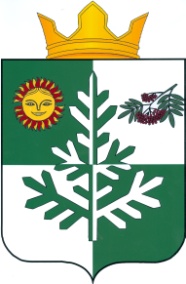 «Зеленеч» сиктовмöдчöминса Сöветот 05 октября 2021 г.№ V/01-01Глава сельского поселения «Зеленец»В.Н. КозловСовет сельского поселения «Зеленец»«Зеленеч» сиктовмöдчöминса Сöветот 05 октября 2021 г.№ V/01-02Председательствующий первого организационного заседания Совета сельского поселения «Зеленец» пятого созываС.В. ПалеваСовет сельского поселения «Зеленец»«Зеленеч» сиктовмöдчöминса Сöветот 05 октября 2021 г.№ V/01-03Председательствующий первого организационного заседания Совета сельского поселения «Зеленец» пятого созываС.В. ПалеваСовет сельского поселения «Зеленец»«Зеленеч» сиктовмöдчöминса Сöветот 05 октября 2021 г.№ V/01-04Председательствующий первого организационного заседания Совета сельского поселения «Зеленец» пятого созываС.В. ПалеваСовет сельского поселения «Зеленец»«Зеленеч» сиктовмöдчöминса Сöветот 05 октября 2021 г.№ V/01-05Председательствующий первого организационного заседания Совета сельского поселения «Зеленец» пятого созываС.В. ПалеваСовет сельского поселения «Зеленец»«Зеленеч» сиктовмöдчöминса Сöветот 05 октября 2021 г.№ V/01-06Председательствующий первого организационного заседания Совета сельского поселения «Зеленец» пятого созываС.В. ПалеваСовет сельского поселения «Зеленец»«Зеленеч» сиктовмöдчöминса Сöветот 05 октября 2021 г.№ V/01-07Председательствующий первого организационного заседания Совета сельского поселения «Зеленец» пятого созываС.В. ПалеваСовет сельского поселения «Зеленец»«Зеленеч» сиктовмöдчöминса Сöветот 05 октября 2021 г.№ V/01-08Председательствующий первого организационного заседания Совета сельского поселения «Зеленец» пятого созываС.В. ПалеваСовет сельского поселения «Зеленец»«Зеленеч» сиктовмöдчöминса Сöветот 05 октября 2021 г.№ V/01-09Председательствующий первого организационного заседания Совета сельского поселения «Зеленец» пятого созываС.В. ПалеваСовет сельского поселения «Зеленец»«Зеленеч» сиктовмöдчöминса Сöветот 05 октября 2021 г.№ V/01-10Председательствующий первого организационного заседания Совета сельского поселения «Зеленец» пятого созываС.В. ПалеваСовет сельского поселения «Зеленец»«Зеленеч» сиктовмöдчöминса Сöветот 05 октября 2021 г.№ V/01-11Совет сельского поселения «Зеленец»«Зеленеч» сиктовмöдчöминса Сöветот 05 октября 2021 г.№ V/01-12